Проект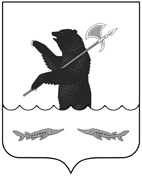 МУНИЦИПАЛЬНЫЙ СОВЕТ РЫБИНСКОГО МУНИЦИПАЛЬНОГО РАЙОНАчетвертого созываРЕШЕНИЕот _________________ 								          №  _____О внесении изменений в решение Муниципального Совета Рыбинского муниципального района от 31.05.2018 № 355«О порядке организации и проведенияпубличных слушаний в Рыбинском муниципальном районе»Руководствуясь  статьей 28 Федерального закона от 06.10.2003 № 131-ФЗ «Об общих принципах организации местного самоуправления в Российской Федерации», постановлением Правительства Российской Федерации от 03.02.2022 № 101 «Об утверждении Правил использования федеральной государственной информационной системы «Единый портал государственных и муниципальных услуг (функций)» в целях организации и проведения публичных слушаний», Уставом Рыбинского муниципального района,  Муниципальный Совет Рыбинского муниципального районаРЕШИЛ:1. Внести в Положении о порядке организации и проведения в Рыбинском муниципальном районе публичных слушаний по проектам и вопросам, указанным в части 3 статьи 28 Федерального закона от 06.10.2003 № 131-ФЗ «Об общих принципах организации местного самоуправления в Российской Федерации», утвержденное решением Муниципального Совета Рыбинского муниципального района от 31.05.2018 № 355 «О порядке организации и проведения публичных слушаний в Рыбинском муниципальном районе»,  следующие изменения:1.1.  Раздел 4  изложить в следующей редакции:«4. ОСОБЕННОСТИ ОРГАНИЗАЦИИ И ПРОВЕДЕНИЯ ПУБЛИЧНЫХ СЛУШАНИЙ ПО ПРОЕКТУ БЮДЖЕТА РЫБИНСКОГО МУНИЦИПАЛЬНОГО РАЙОНА НА ОЧЕРЕДНОЙ ФИНАНСОВЫЙ ГОД И ПЛАНОВЫЙ ПЕРИОД И ПО ПРОЕКТУ ОТЧЕТА ОБ ИСПОЛНЕНИИ БЮДЖЕТА РАЙОНА ЗА ОТЧЕТНЫЙ ГОД 4.1. В решении (постановлении) о назначении публичных слушаний  помимо сведений, указанных в  пункте 2.4 раздела 2,  предусматривается возможность направления жителями Рыбинского муниципального района  замечаний и предложений  по указанным проектам  посредством платформы обратной связи  федеральной государственной информационной системы «Единый портал государственных и муниципальных услуг (функций).4.2. Решение (постановление) о назначении публичных слушаний по проекту  бюджета Рыбинского муниципального района на очередной финансовый год и плановый период и по проекту отчета об исполнении бюджета и проекты указанных муниципальных  нормативных правовых актов, выносимые для обсуждения на публичных слушаниях, подлежат опубликованию и размещению в порядке, установленном пунктом 2.5 раздела 2, а также размещаются  в федеральной государственной информационной системе «Единый портал государственных и муниципальных услуг (функций)».4.3. Участники публичных слушаний вправе представить свои предложения и замечания по проекту  бюджета Рыбинского муниципального района и  проекту отчета об исполнении бюджета, выносимых на публичные слушания,  в порядке пункта 3.2 раздела 3, а также  с использованием ПОС федеральной государственной информационной системы «Единый портал государственных и муниципальных услуг (функций)».4.4. По результатам публичных слушаний принимаются рекомендации, которые могут быть учтены при рассмотрении и утверждении проекта бюджета Рыбинского муниципального района или проекта отчета об исполнении бюджета района.Рекомендации публичных слушаний публикуются в средствах массовой информации не позднее 10 дней со дня проведения публичных слушаний и размещаются в указанные сроки на официальном сайте органов местного самоуправления Рыбинского муниципального района www.admrmr.ru в информационно-телекоммуникационной сети Интернет, а также в федеральной государственной информационной системе «Единый портал государственных и муниципальных услуг (функций)».Рекомендации публичных слушаний, письменные обращения участников слушаний, на основании которых были подготовлены рекомендации, а также протокол публичных слушаний направляются в Муниципальный Совет Рыбинского муниципального района в течение 2 рабочих дней со дня проведения публичных слушаний.4.5. Проект бюджета Рыбинского муниципального района и отчет о его исполнении вносятся в Муниципальный Совет Рыбинского муниципального района для утверждения в соответствии со сроками, установленными Положением о бюджетном процессе в Рыбинском муниципальном районе.».2. Опубликовать решение в газете «Новая жизнь».3. Решение вступает в силу с момента опубликования.4. Контроль за исполнением решения возложить на постоянную комиссию по вопросам местного самоуправления.Председатель Муниципального Совета Рыбинского муниципального района                                         А.В. МалышевГлава Рыбинскогомуниципального района                              Т.А. Смирнова